COMHAIRLE ULADH CLG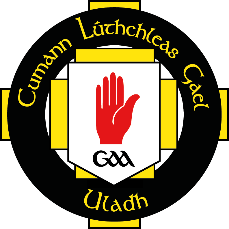 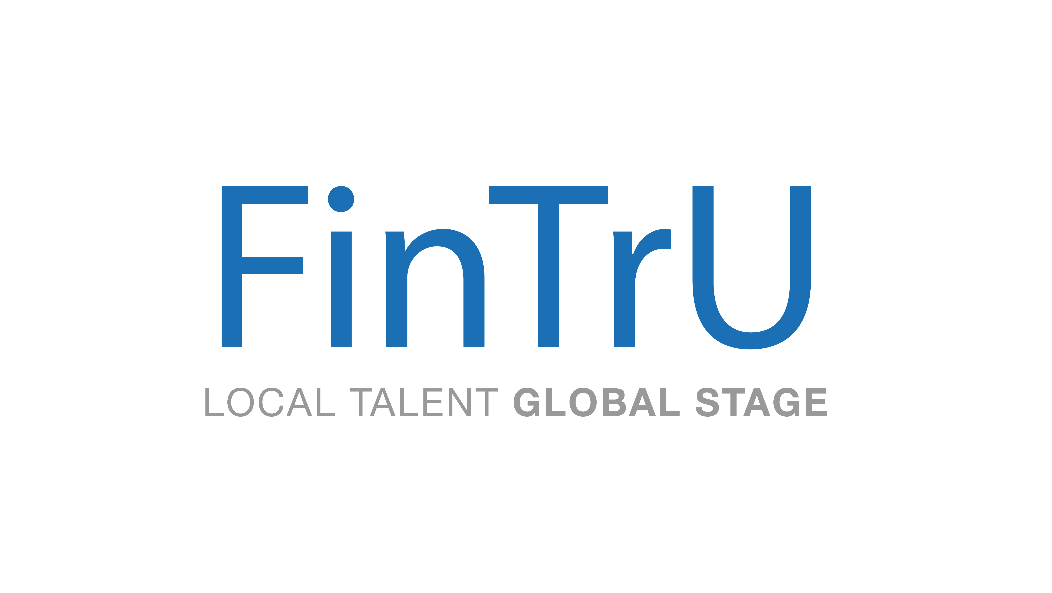 OFFICIAL PLAYER REGISTRATION FORMDECLARATIONI can confirm that the above names are contracted employees of the company, and are not a sub-contractor or a one day representative. Only players named above, who are full-time employees of the company, are eligible for cover via the GAA’s Injury Benefit Fund.COMPANY NAMECOMPETITION / COMÓRTASDATE/DÁTANAMECLUB & COUNTYEMPLOYEE ID(FIRST & SURNAME)(IF APPLICABLE)(IF APPLICABLE)COMPANY MANAGER/DIRECTORSIGNATURE/SÍNIÚDATE/DÁTA